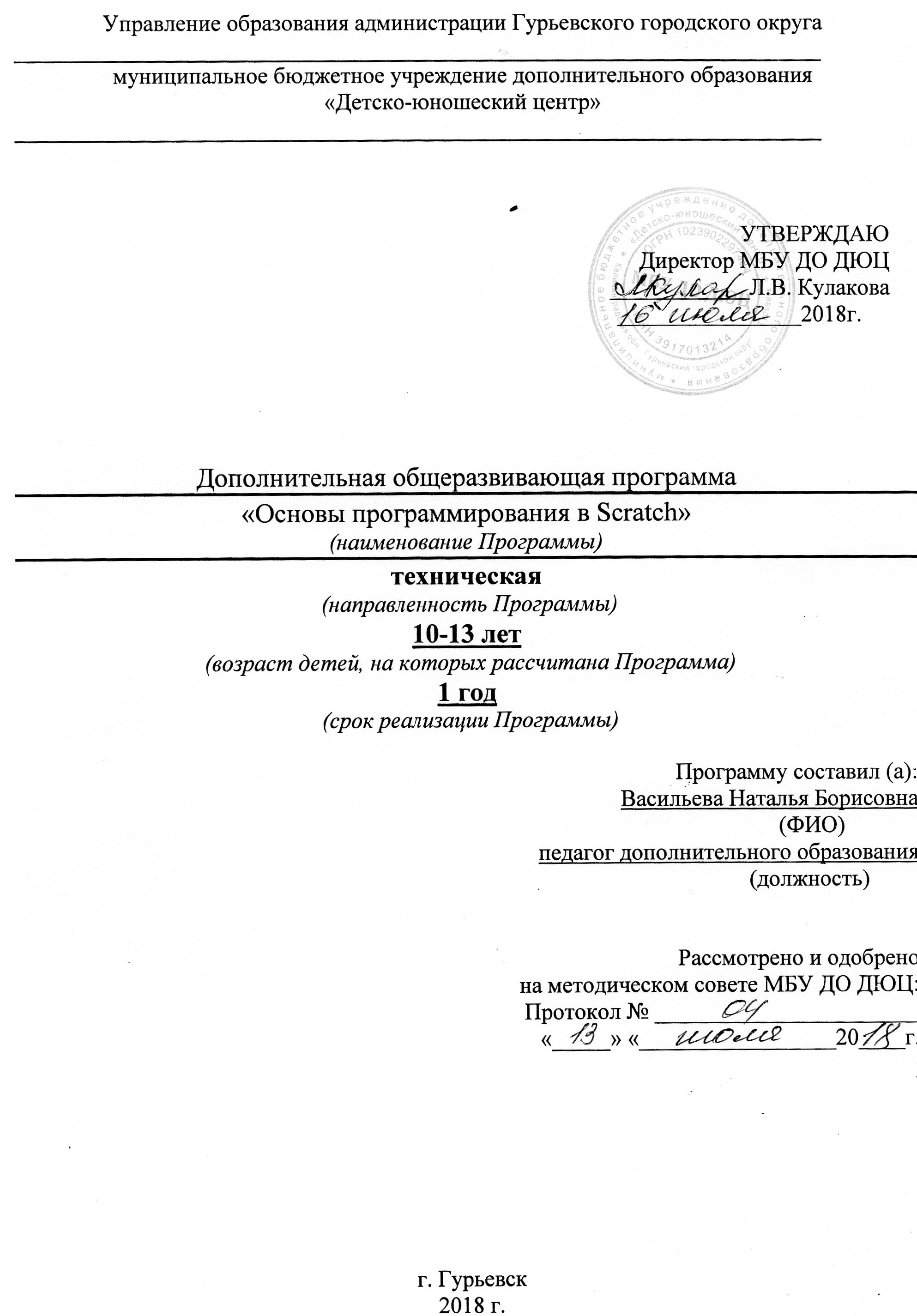 ПОЯСНИТЕЛЬНАЯ ЗАПИСКАОбщеразвивающая программа «Танец-игра» имеет художественную направленность, Актуальность,  новизна, практическая значимость, педагогическая  целесообразностьВ настоящее время к организации обучения и воспитания детей в дошкольного возраста предъявляют все более высокие требования. Общество хочет видеть будущего школьника полноценным и всесторонне развитым. Художественно-эстетическое развитие ребенка, по результатам опроса родителей, требует разработки общеразвивающих дополнительных программ по хореографии для детей-дошкольников.  .
Программа «Танец-игра» ставит своей целью приобщить детей к танцевальному искусству, раскрыть перед ними его многообразие и красоту, способствовать эстетическому развитию дошкольников, привить им основные навыки умения слушать музыку и передавать в движении ее образное содержание.
Данная программа направлена на приобщение детей к миру танца. Занятия танцем не только учат понимать и создавать прекрасное, они развивают образное мышление и фантазию, память и трудолюбие, прививают любовь к прекрасному и способствуют развитию всесторонне-гармоничной личности дошкольника. 
Между тем хореография, как никакое другое искусство, обладает огромными возможностями для полноценного эстетического совершенствования ребенка, для его гармоничного духовного и физического развития. Танец является богатейшим источником эстетических впечатлений ребенка. Он формирует его художественное «Я» как составную часть орудия «общества», посредством которого оно вовлекает в круг социальной жизни самые личные стороны нашего существа.
     Обучаясь по этой программе, дети научатся чувствовать ритм, слышать и понимать музыку, согласовывать с ней свои движения. Одновременно смогут развивать и тренировать мышечную силу корпуса и ног, пластику рук, грацию и выразительность. Занятия танцем помогут сформировать правильную осанку, научат  основам этикета и грамотной  манеры поведения  в обществе, дадут представление об актерском мастерстве.
Занятия хореографией дают организму физическую нагрузку, равную сочетанию нескольких видов спорта. Используемые в хореографии движения, прошедшие длительный отбор, безусловно, оказывают положительное воздействие на здоровье детей. На занятиях разучиваются различные движения под музыку. Дети учатся ускорять и замедлять движения, непринужденно двигаться в соответствии с музыкальными образами, разнообразным характером, динамикой музыки. В процессе систематических занятий у ребят развивается музыкально-слуховое восприятие. Детям постепенно приходится вслушиваться в музыку для того, чтобы одновременно точно выполнять движения.
Параллельно с развитием музыкальности, пластичности и другими танцевальными качествами, на занятиях по хореографии дети научатся чувствовать себя более раскрепощенными, смогут развивать индивидуальные качества личности, воспитать в себе трудолюбие и терпение.Образовательный процесс осуществляется на основе учебного плана, рабочей программы и регламентируется расписанием занятий.При составлении программы использован опыт ведущих специалистов хореографии, учтены современные тенденции. Автором программы использовалась методическая литература, базовые программы, личный опыт работы.Данная программа разработана в соответствии с общей концепцией дошкольного воспитания и современными методиками и формами обучения танцам.Даная образовательная программа педагогически целесообразна, поскольку имеет практико-ориентированный характер. Основной целью занятий хореографией является пробуждение в детях стремления к прекрасному, интереса к музыкальному и танцевальному творчеству; усиление эмоциональной отзывчивости и творческой активности; знакомство детей с танцевальной культурой своего народа и народов других стран; развитие образного мышления и воображения.Ключевые понятия образовательной программы: В образовательной программе используются следующие термины и понятия:Общие термины:Дополнительная общеобразовательная программа – документ, определяющий содержание дополнительного образования. К дополнительным образовательным программам относятся: дополнительные общеразвивающие программы, дополнительные предпрофессиональные программы (Ст.12 п.4 ФЗ-273 «Об образовании в РФ»).Учебный план – документ, который определяет перечень,   последовательность и распределение по периодам обучения учебных предметов, курсов, дисциплин (модулей), практики, иных видов учебной деятельности и, если иное не установлено настоящим Федеральным законом, формы промежуточной аттестации обучающихся.Рабочая программа – часть образовательной программы, определяющий объем, содержание и порядок реализации дополнительных общеобразовательных программ.  Учащиеся – лица, осваивающие образовательные программы начального общего, основного общего или среднего общего образования, дополнительные общеобразовательные программы;Средства обучения и воспитания – приборы, оборудование, включая спортивное оборудование и инвентарь, инструменты (в том числе музыкальные), учебно-наглядные пособия, компьютеры, информационно-телекоммуникационные сети, аппаратно-программные и аудиовизуальные средства, печатные и электронные образовательные и информационные ресурсы и иные материальные объекты, необходимые для организации образовательной деятельности.Специальные термины: ГИМНАСТИКА - совокупность упражнений для физического развития организма.РИТМИКА – ритмические движения с музыкальным сопровождением.
РИТМОПЛАСТИКА - используются средства художественной гимнастики, общеразвивающие упражнения, свободная пластика, суставная гимнастика, элементы современного танца. Это ритмика для детей и детский фитнес, сочетание гимнастики и йоги, классического балета и аэробики, народного и современного танца. Ритмопластика включает упражнения для детей, которые и танцевально-изящны, и пластичны, и полезны для детского организма.
МУЗЫКАЛЬНО-ПОДВИЖНЫЕ ИГРЫ – это сознательная, активная деятельность ребенка, характеризующаяся точным и своевременным выполнением заданий, основанных на разных видах движений под определённую музыку и связанных с обязательными для всех играющих правилами.
ПАЛЬЧИКОВЫЕ ИГРЫ - помимо развития мелкой моторики, это прекрасный способ отвлечь и развеселить ребенка, ведь в основе каждой игры — детская «потешка» или стихотворение.ЛОГОРИТМИЧЕСКИЕ ИГРЫ - это система движений в сочетании с музыкой и словом. Понимание логоритмики основано на использовании связи слова, музыки и движения.Цели и задачи программыЦель:Основная цель программы способствовать развитию творческих способностей детей средствами танцевального искусства. Для осуществления поставленной цели необходимо решать следующие задачи:Обучающие  задачи: • дать всем детям первоначальную хореографическую подготовку, выявить их склонности и способности; • осваивать основы гимнастики и ритмики;• знакомить детей с хореографическими терминами и понятиями; • научить взаимосвязи музыки и движения. Развивающие задачи: • развивать чувство ритма, эмоциональную отзывчивость на музыку; • развивать танцевальность, координацию движений, ориентировку в пространстве; • пробуждать фантазию, способность к импровизации; • развивать артистизм, умение исполнять ролевые танцы, учить детей мыслить, слушать и слышать учителя, уметь исправлять неточности в исполнении. Воспитательные задачи:опираться в обучение на основные принципы педагогики;сплотить коллектив, строить в нем отношения на основе взаимопомощи и сотворчества;привить детям любовь к танцу, формировать их танцевальные способности (музыкально-двигательные, художественно-творческие);принимать участие в концертной жизни коллектива.Формы организации учебного процессаОсновной формой организации образовательного процесса является групповое занятие. Структура занятий включает в себя три основные части: подготовительную, основную, заключительную.Подготовительная часть занятия Общее назначение – подготовка организма к предстоящей работе. Конкретными задачами этой части является: организация группы; повышение внимания и эмоционального состояния учащихся; умеренное разогревание организма.  Основными средствами подготовительной части являются: пальчиковые и логоритмические игры; музыкально-подвижные игры; строевые упражнения; различные формы ходьбы и бега; прыжки; упражнения на связь с музыкой и др. Все упражнения исполняются в умеренном темпе и направлены на общую подготовку опорно-двигательного аппарата, сердечно-сосудистой и дыхательной систем.Методические особенности. Продолжительность подготовительной части определяется задачами и содержанием занятия, составом занимающихся и уровнем их подготовки. На эту часть отводится примерно 10-15% общего времени занятия.Основная часть занятия.  Задачами основной части являются: развитие и совершенствование основных творческих (фантазия, выразительность, оригинальность) и физических качеств; формирование правильной осанки; воспитание творческой активности; изучение движений танцев и его элементов и т.д. Средства основной части занятия: гимнастические упражнения на силу, растягивание и расслабление (экзерсисы); ритмические упражнения; танцевальные упражнения.Методические особенности. На данную часть занятия отводится примерно 75-85% общего времени. Порядок решения двигательных задач в этой части строится с учетом динамики работоспособности детей. Разучивание и корректировка новых движений происходит в начале основной части, в конце – отработка знакомого материала.Заключительная часть занятия.   Основные задачи – постепенное снижение нагрузки; краткий анализ работы, подведение итогов. На эту часть отводится 5-10% общего времени. Основными средствами являются: спокойные танцевальные шаги и движения; упражнения на расслабление; плавные движения руками; знакомые танцы, исполнение которых доставляет детям радость. Методические особенности. В заключительной части проводится краткий разбор достигнутых на занятии успехов в выполнении движений, что создает у учащихся чувство удовлетворения и вызывает желание совершенствоваться. Замечания и советы по поводу недостаточно освоенных движений помогает учащимся сосредоточить на них внимание на следующем занятии.Условия приема в объединение1. В объединение принимаются не только те дети, которые обладают способностями и природными данными (т.е. гибкость, растяжка, выворотность, музыкальный слух) для занятий хореографией, а все желающие заниматься танцами (за исключением тех, у которых есть медицинские противопоказания). 2. Основными требованиями, предъявляемыми к обучающимся, являются: регулярное посещение занятий,  обучаемость, трудолюбие, доброжелательное отношение друг к другу. Возраст детей В объединении занимаются дети от 3 до 6 лет. Нижняя возрастная граница соответствует уже сформированной к этому возрасту способности ребёнка заниматься самостоятельно, без присутствия родителя. Верхняя возрастная граница обусловлена тем, что после 6 лет ребёнок готовится к поступлению в школу, подход к обучению ребёнка  меняется, становясь более системным. Наполняемость в группах составляет:1-й год обучения – 8-15 человек; возраст 3-4 года.2-й год обучения – 8-15 человек; возраст 4-5 лет..Сроки реализации программы Программа рассчитана на два года обучения. 1-й год обучения – 72 часа.2-й год обучения – 144 часов.Режим занятий Образовательная деятельность проводятся в течение всего календарного   года, с 1 сентября по 31 августа, который делится на учебный период  по общеразвивающей программе и летний период.   Учебный период Начало учебного периода- 1 сентябряОкончание учебного периода – 31 маяУчебный период состоит из аудиторных и внеаудиторных занятий.-продолжительность аудиторные занятия – 36 недель-продолжительность внеаудиторных занятий- 3 неделиЛетний период:Начало летнего периода – 1 июня;Окончание летнего периода – 31 августа;Летний период состоит из внеаудиторных занятий и самоподготовки.-Продолжительность внеаудиторных занятий–7 недель;  -Продолжительность самоподготовки-6 недель   Комплектование в группы производится с 1 июня по 1 сентября          текущего года для групп второго и последующих годов обучения,и до 10 сентября – для первого года обучения.По программе для первого года обучения предусмотрено 2 часа в неделю. По расписанию занятия проводятся 2 раза продолжительностью по 1 академическому часу. Продолжительность академического часа – 10- 20мин.Для групп второго  года обучения предусмотрено   2 часа в неделю, 2 раза по 2 часа с 10-минутным перерывом. Продолжительность академического часа  возрастает до  15-30 мин. Учебная нагрузка увеличивается в связи с расширением возможности обучающихся, усложнением содержания танцев и подготовкой к концертным выступлениямФормы работы  в летний период: В летний период занятия детей в объединении проводятся в разных формах и видах: экскурсии, поездки, участие в работе летнего  оздоровительного лагеря, самоподготовка. Ожидаемые результатыПо окончанию обучения учащиеся будут знать:Знать основные упражнения Гимнастики. Знать основные понятия Ритмики. Знать освоенные Пальчиковые игры. Знать освоенные Логоритмические игры. Знать принципы взаимосвязи музыки и движения.По окончанию обучения учащиеся будут уметь:Уметь исполнять основные танцевальные движения Ритмики; Уметь выполнять основные танцевальные движения Гимнастики;Уметь, постепенно увеличивая нагрузку, темп и уровень сложности, выполнять упражнения Общей физической подготовки в статике и в движении;Уметь импровизировать под предложенную музыку;Уметь соединять наработанные комбинации в единую композицию и действие в Танцевальной постановке;Уметь отслеживать ошибки и неточности в своём исполнении.По окончанию обучения учащиеся приобретут:Навыки усердия и трудолюбия;Любовь к танцу и уверенность в своих способностях;Способность работать в группе, действовать сообща;Навык публичных выступлений.Воспитательные результаты:Важнейшим предполагаемым результатом образовательной деятельности является развитие личностных качеств обучающихся:Организационно-волевые качества: терпение, самоконтроль;Коммуникабельность, способность к сотрудничеству;Положительный образ себя и других.Воспитательные задачи решаются через систему обучающих занятий, а также через систему воспитательных мероприятий, проводимых в творческом объединении «Танец-игра».Механизм оценивания образовательных результатов Контроль уровня освоения материала учащимися  осуществляется по результатам выполнения практических заданий на каждом  занятии. Эффективность занятий оценивается педагогом в соответствии с учебной программой, исходя из того, освоил ли ученик за учебный год все то, что должен был освоить. В повседневных занятиях самостоятельная отработка учениками танцевальных движений позволяет педагогу оценить, насколько понятен учебный материал, внести соответствующие изменения. Важным параметром успешного обучения является устойчивый интерес к занятиям, который проявляется в регулярном посещении занятий каждым учеником, стабильном составе групп. Эти показатели постоянно анализируются педагогом и позволяют ему корректировать свою работу. В конечном итоге, успех обучения характеризуются участием ребят в открытых занятиях, где они могут показать уровень профессиональной обученности.По итогам двухгодичного  обучения в объединении выдаются свидетельства об окончании базового уровня.УЧЕБНЫЙ ПЛАН1 год обучения2 год обученияКАЛЕНДАРНЫЙ ГРАФИК СОДЕРЖАНИЕ ПРОГРАММЫСодержание 1 года обученияОРГАНИЗАЦИОННО-ПЕДАГОГИЧЕСКИЕ УСЛОВИЯ РЕАЛИЗАЦИИ ПРОГРАММЫМетодическое обеспечение программыПриемы, принципы и методы организации образовательного процесса.Для достижения цели, задач и содержания программы необходимо опираться в процессе обучения на следующие хореографические принципы:• принцип формирования у детей художественного восприятия через пластику; • принцип развития чувства ритма, темпа, музыкальной формы; • принцип обучения владению культурой движения: музыкальность, гибкость, выворотность, пластичность.Принципы дидактики: • принцип развивающего и воспитывающего характера обучения; • принцип систематичности и последовательности в практическом овладении основами хореографического мастерства; • принцип движения от простого к сложному как постепенное усложнение инструктивного материала, упражнений, элементов  танца ; • принцип наглядности, привлечение чувственного восприятия, наблюдения, показа; • принцип опоры на возрастные и индивидуальные особенности учащихся; • принцип доступности и посильности; • принцип прочности обучения как возможность применять полученные знания  во внеурочной деятельности, в учебных целях.Для реализации программы в работе с учащимися применяются следующие методы: 1. Метод активного слушания музыки, где происходит проживание интонаций в образных представлениях: импровизация, двигательные упражнения – образы. 2. Метод использования слова, с его помощью раскрывается содержание музыкальных произведений, объясняются элементарные основы музыкальной грамоты, описывается техника движений в связи с музыкой, вводится терминология. 3. Метод наглядного восприятия, способствует быстрому, глубокому и прочному усвоению программы, повышает интерес к занятиям. 4. Метод практического обучения, где в учебно-тренировочной работе осуществляется освоение основных умений и навыков, связанных с постановочной, репетиционной работой, осуществляется поиск художественного и технического решения.Для реализации программы среди учащихся используются также приемы: • комментирование; • инструктирование; • корректирование.Материально-техническое обеспечение.Важным условием выполнения учебной программы является достаточный уровень материально – технического обеспечения:  наличие специального зала, оснащенного зеркалами и станками;  качественное освещение в дневное и вечернее время;  музыкальная аппаратура, аудиозаписи, USB-порт;  специальная форма и обувь; Наличие специального инвентаря для занятий: гимнастические коврики, маты, наколенники, скакалки и т.д.; костюмы и реквизит для концертных номеров (решение подобных   вопросов осуществляется совместно с родителями).ОЦЕНОЧНЫЕ МАТЕРИАЛЫСистема контроля и оценивания результатовКонтроль уровня освоения материала учащимися осуществляется по результатам промежуточной аттестации в виде открытых зачетных занятий, по результатам опросов, тестирования, участия в концертной и конкурсной деятельности.  Требования к уровню подготовленности дошкольниковНормативные актыКонвенция о правах ребенка (одобрена Генеральной Ассамблеей ООН 20 ноября 1989 г.). Ратифицирована Постановлением ВС СССР 13 июня 1990 г. № 1559-1 // СПС Консультант Плюс.Федеральный закон Российской Федерации от 29.12.2012 г. №273-ФЗ «Об образовании в Российской Федерации»;Приказ Министерства образования Российской Федерации от 29.08.2013 г. № 1008 «Об утверждении порядка организации и осуществления образовательной деятельности по дополнительным общеобразовательным программам»;Концепция развития дополнительного образования детей в Российской Федерации до 2020 года; Постановление Главного государственного санитарного врача Российской Федерации от 04.07.2014 г. № 41 «Об утверждении СанПиН 2.4.4.3172-14 "Санитарно-эпидемиологические требования к устройству, содержанию и организации режима работы образовательных организаций дополнительного образования детей"».Положение о дополнительных общеразвивающих программах (локальный акт МБУ ДО  ДЮЦ);Устав МБУ ДО ДЮЦ;СПИСОК ЛИТЕРАТУРЫ:Зарецкая Н.В., Роот З. Танцы в детском саду. - М.: Айрис-пресс, 2008Зарецкая Н.В. Танцы для детей старшего дошкольного возраста. Пособие для практических работников ДОУ. – М.: Айрис-пресс, 2005Коренева Т.Ф. Музыкально-ритмические движения для детей дошкольного и младшего школьного возраста. - М.: Владос, 2011.Пуртова Т.В., Беликова А.Н., Кветная О.В. Учите детей танцевать. М., Владос, 2013.Роот З. Танцы с нотами для детского сада. – М.: Айрис-пресс, 2006Роот З.Я. Музыкально-дидактические игры для детей дошкольного возраста.- М.: Айрис-пресс, 2005.Фирилева Ж.Е., Сайкина Е.Г. Са-Фи-Дансе. Учебно-методическое издание. - СПб., Детство-пресс, 2011Ивановский Ю.А. Занимательная музыка. – Ростов–на–Дону, 2012Королева Е.А. Азбука музыки в сказках, стихах и картинках. Москва, 2011Финкельштейн Э., Музыка от А до Я. Занимательное чтение с картинками и фантазиями. Санкт - Петербург, 1997.
ИНТЕРНЕТ РЕСУРСЫ:http://www.horeograf.com/ http://dancehelp.ru/ОРГАНИЗАЦИОННО-ПЕДАГОГИЧЕСКИЕ УСЛОВИЯ РЕАЛИЗАЦИИ ПРОГРАММЫМетодическое обеспечение программыПриемы, принципы и методы организации образовательного процесса.Для достижения цели, задач и содержания программы необходимо опираться в процессе обучения на следующие хореографические принципы:• принцип формирования у детей художественного восприятия через пластику; • принцип развития чувства ритма, темпа, музыкальной формы; • принцип обучения владению культурой движения: музыкальность, гибкость, выворотность, пластичность.Принципы дидактики: • принцип развивающего и воспитывающего характера обучения; • принцип систематичности и последовательности в практическом овладении основами хореографического мастерства; • принцип движения от простого к сложному как постепенное усложнение инструктивного материала, упражнений, элементов  танца ; • принцип наглядности, привлечение чувственного восприятия, наблюдения, показа; • принцип опоры на возрастные и индивидуальные особенности учащихся; • принцип доступности и посильности; • принцип прочности обучения как возможность применять полученные знания  во внеурочной деятельности, в учебных целях.Для реализации программы в работе с учащимися применяются следующие методы: 1. Метод активного слушания музыки, где происходит проживание интонаций в образных представлениях: импровизация, двигательные упражнения – образы. 2. Метод использования слова, с его помощью раскрывается содержание музыкальных произведений, объясняются элементарные основы музыкальной грамоты, описывается техника движений в связи с музыкой, вводится терминология. 3. Метод наглядного восприятия, способствует быстрому, глубокому и прочному усвоению программы, повышает интерес к занятиям. 4. Метод практического обучения, где в учебно-тренировочной работе осуществляется освоение основных умений и навыков, связанных с постановочной, репетиционной работой, осуществляется поиск художественного и технического решения.Для реализации программы среди учащихся используются также приемы: • комментирование; • инструктирование; • корректирование.Материально-техническое обеспечение.Важным условием выполнения учебной программы является достаточный уровень материально – технического обеспечения:  наличие специального зала, оснащенного зеркалами и станками;  качественное освещение в дневное и вечернее время;  музыкальная аппаратура, аудиозаписи, USB-порт;  специальная форма и обувь; Наличие специального инвентаря для занятий: гимнастические коврики, маты, наколенники, скакалки и т.д.; костюмы и реквизит для концертных номеров (решение подобных   вопросов осуществляется совместно с родителями).ОЦЕНОЧНЫЕ МАТЕРИАЛЫСистема контроля и оценивания результатовКонтроль уровня освоения материала учащимися осуществляется по результатам промежуточной аттестации в виде открытых зачетных занятий, по результатам опросов, тестирования, участия в концертной и конкурсной деятельности.  Требования к уровню подготовленности дошкольниковНормативные актыКонвенция о правах ребенка (одобрена Генеральной Ассамблеей ООН 20 ноября 1989 г.). Ратифицирована Постановлением ВС СССР 13 июня 1990 г. № 1559-1 // СПС Консультант Плюс.Федеральный закон Российской Федерации от 29.12.2012 г. №273-ФЗ «Об образовании в Российской Федерации»;Приказ Министерства образования Российской Федерации от 29.08.2013 г. № 1008 «Об утверждении порядка организации и осуществления образовательной деятельности по дополнительным общеобразовательным программам»;Концепция развития дополнительного образования детей в Российской Федерации до 2020 года; Постановление Главного государственного санитарного врача Российской Федерации от 04.07.2014 г. № 41 «Об утверждении СанПиН 2.4.4.3172-14 "Санитарно-эпидемиологические требования к устройству, содержанию и организации режима работы образовательных организаций дополнительного образования детей"».Положение о дополнительных общеразвивающих программах (локальный акт МБУ ДО  ДЮЦ);Устав МБУ ДО ДЮЦ;СПИСОК ЛИТЕРАТУРЫ:Зарецкая Н.В., Роот З. Танцы в детском саду. - М.: Айрис-пресс, 2008Зарецкая Н.В. Танцы для детей старшего дошкольного возраста. Пособие для практических работников ДОУ. – М.: Айрис-пресс, 2005Коренева Т.Ф. Музыкально-ритмические движения для детей дошкольного и младшего школьного возраста. - М.: Владос, 2011.Пуртова Т.В., Беликова А.Н., Кветная О.В. Учите детей танцевать. М., Владос, 2013.Роот З. Танцы с нотами для детского сада. – М.: Айрис-пресс, 2006Роот З.Я. Музыкально-дидактические игры для детей дошкольного возраста.- М.: Айрис-пресс, 2005.Фирилева Ж.Е., Сайкина Е.Г. Са-Фи-Дансе. Учебно-методическое издание. - СПб., Детство-пресс, 2011Ивановский Ю.А. Занимательная музыка. – Ростов–на–Дону, 2012Королева Е.А. Азбука музыки в сказках, стихах и картинках. Москва, 2011Финкельштейн Э., Музыка от А до Я. Занимательное чтение с картинками и фантазиями. Санкт - Петербург, 1997.
ИНТЕРНЕТ РЕСУРСЫ:http://www.horeograf.com/ http://dancehelp.ru/№Раздел программыТеорияПрактикаВсего1.Вводное занятие        112.Разогрев-залог здоровья 2573.Ритмика419234.Партерная гимнастика329325.Танцевальный рисунок2686.Промежуточная аттестация117. Открытое занятие11Всего аудиторных часовВсего аудиторных часов126072Внеаудиторные занятияВнеаудиторные занятия20200СамоподготовкаСамоподготовка1212ИТОГО:ИТОГО:16224240№Раздел программыТеорияПрактикаВсего1.Введение в программу222.Техника безопасности223.Гимнастика.420244.Ритмика.220225.Танец.236386.Ритмопластика.220227.Музыкально-подвижные игры.23036Итоговая аттестацияИтоговая аттестация22Всего аудиторных часовВсего аудиторных часов16128144Внеаудиторный периодВнеаудиторный период6060СамоподготовкаСамоподготовка3636ИТОГО:ИТОГО:16224240Год реали-зации программы Учебный период  Учебный период  Учебный период  Учебный период  Учебный период  Учебный период  Учебный период  Учебный период  Учебный период  Учебный период  Учебный период  Учебный период  Учебный период Летний периодЛетний периодЛетний периодЛетний периодПродолжительностькалендарного годаГод реали-зации программысентябрьсентябрьоктябрьноябрьдекабрьянварьянварьфевральмартапрельмаймаймайиюньиюльиюльавгустПродолжительностькалендарного годаI год обучения1,5 нед.2,5 нед4недели4 недели5 недель1,5нед.3 нед.4 недели5 нед.4 недели4,5 недели4,5 неделиПро-меж.аттестация4 нед.3 24 нед.52 неделиII год обучения4 недели4 недели4недели4 недели5 недель1,5 нед.3 нед.4 недели5 нед.4 недели3 недПро-меж.аттестация1,5 нед.4 нед3 2 4 нед52 неделиАудиторные занятия по расписанию  - 36 недельВнеаудиторный  период - 10 недельCамоподготовка – 6 недельВ конце учебного года проводится промежуточная и итоговая аттестации. Введение в программу. Теория: Рассказ о всех разделах программы, разбор их содержания. Обсуждение значения и сути внеаудиторного периода и самоподготовки.Техника безопасности. Теория: Инструктаж для детей и родителей по распорядку: продолжительность занятия и перерывы на проветривания. По правилам поведения в танцевальном зале, обращения с используемым на занятии инвентарём ( танцевальные станки, гимнастические коврики, гимнастические маты, наколенники, скакалки и т.д.). Личная гигиена учащегося во время занятий. Требования к внешнему виду учащегося: причёска, форма, танцевальная обувь.  Гимнастика. Теория: Основные термины и понятия базового уровня Гимнастики. Практика: Работа посредством специальных упражнений над выворотностью ног, над стопой и шагом. Разучивание основных положений и  движений Гимнастики в портере, наверху - на середине.Ритмика. Теория: Базовые термины и понятия Ритмики. Проведение аналогий с понятиями Гимнастики. Практика: Разучивание основных танцевальных движений Ритмики базового уровня - на середине.Танец. Теория: Разбор базовых элементов и положений. Практика: Выполнение базовых упражнений в статике и в продвижении.Ритмопластика.  Теория: Разбор отдельных простейших элементов. Практика: Выполнение отдельных базовых элементов: общеразвивающие упражнения, свободная пластика, суставная гимнастика, элементы современного танца.Музыкально-подвижные игры. Теория: Объяснение правил игры. Практика: Разучивание, повторение, углубление в освоенные игры.Промежуточная аттестация. Срез знаний, умений и навыков приобретённых за первый год обучения .Содержание 2 года обученияВведение в программу. Теория: Освещение разделов программы, разбор их содержания на продолжающем уровне второго года обучения. Обсуждение значения и сути внеаудиторного периода и самоподготовки после прохождения второго года обучения по программе.Техника безопасности. Теория: Инструктаж по распорядку для детей и родителей: продолжительность занятия и перерывы на проветривания. По правилам поведения в танцевальном зале, обращения с используемым на занятии инвентарём ( танцевальные станки, гимнастические коврики, гимнастические маты, наколенники, скакалки и т.д.). Личная гигиена учащегося во время занятий. Требования к внешнему виду учащегося: причёска, форма, танцевальная обувь.  Гимнастика. Теория: Основные термины и понятия продвинутого уровня Гимнастики. Практика: Разучивание основных положений и  движений Гимнастики в портере, наверху - на середине и в продвижении.Ритмика. Теория: Термины и понятия Ритмики следующего уровня. Проведение аналогий с понятиями Гимнастики. Практика: Разучивание основных танцевальных движений Ритмики базового уровня - на середине и в продвижении.Танец. Теория: Разбор элементов и положений следующего уровня. Практика: Выполнение этих упражнений в статике и в продвижении.Ритмопластика.  Теория: Разбор отдельных элементов. Практика: Выполнение отдельных элементов продвинутого уровня: общеразвивающие упражнения (на ориентацию в пространстве, на координацию) , свободная пластика, суставная гимнастика, элементы современного танца.Музыкально-подвижные игры. Теория: Объяснение правил игры, которая теперь включает в себя несколько героев, более сложное, нежели в первый год обучения, развитие, сложносоченённые правила.Практика: Разучивание, повторение, углубление в освоенные игры.Итоговая аттестация. Срез знаний, умений и навыков приобретённых за второй год обучения .. Фамилия,имяребёнкаФизическое здоровьеФизическое здоровьеФизическое здоровьеПсихомоторные способностиПсихомоторные способностиПсихомоторные способностиТворчес-киесозидате-льныеспособ-ностиФамилия,имяребёнкаОсанкаПлоскос-топиеОпорно-двигате-льный аппаратЧувство ритмаСогласо-вание движений с музыкойМузыкальный слухТворчес-киесозидате-льныеспособ-ностиФамилия,имяребёнкаФизическое здоровьеФизическое здоровьеФизическое здоровьеПсихомоторные способностиПсихомоторные способностиПсихомоторные способностиТворчес-киесозидате-льныеспособ-ностиФамилия,имяребёнкаОсанкаПлоскос-топиеОпорно-двигате-льный аппаратЧувство ритмаСогласо-вание движений с музыкойМузыкальный слухТворчес-киесозидате-льныеспособ-ности